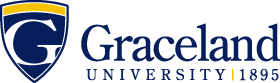 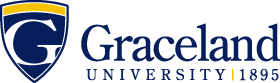 2021-2022Bachelor of Arts (B.A.) Degree - Theatre Major (odd years)Name:        ID:      Bachelor of Arts (B.A.) Degree - Theatre Major (odd years)Name:        ID:      Bachelor of Arts (B.A.) Degree - Theatre Major (odd years)Name:        ID:      Bachelor of Arts (B.A.) Degree - Theatre Major (odd years)Name:        ID:      Bachelor of Arts (B.A.) Degree - Theatre Major (odd years)Name:        ID:      Bachelor of Arts (B.A.) Degree - Theatre Major (odd years)Name:        ID:      Bachelor of Arts (B.A.) Degree - Theatre Major (odd years)Name:        ID:      Bachelor of Arts (B.A.) Degree - Theatre Major (odd years)Name:        ID:      Courses in BOLD are required by this major.Courses in regular type are to fulfill essential education requirements and DO NOT have to be taken the specific semester stated.  Four of these must be theme-based courses from your chosen Essential Education Curriculum theme.Courses in ITALIC are strongly recommended.+Denotes courses offered only every other year.EE=Essential EducationALSO REQUIRED FOR GRADUATION120 credit hours39 Upper division credits2.00 GPACompletion of all major & essential education requirementsBachelor of Arts (B.A.) Degree - Theatre Major (odd years)Name:        ID:      Bachelor of Arts (B.A.) Degree - Theatre Major (odd years)Name:        ID:      Bachelor of Arts (B.A.) Degree - Theatre Major (odd years)Name:        ID:      Bachelor of Arts (B.A.) Degree - Theatre Major (odd years)Name:        ID:      Bachelor of Arts (B.A.) Degree - Theatre Major (odd years)Name:        ID:      Bachelor of Arts (B.A.) Degree - Theatre Major (odd years)Name:        ID:      Bachelor of Arts (B.A.) Degree - Theatre Major (odd years)Name:        ID:      Bachelor of Arts (B.A.) Degree - Theatre Major (odd years)Name:        ID:      Courses in BOLD are required by this major.Courses in regular type are to fulfill essential education requirements and DO NOT have to be taken the specific semester stated.  Four of these must be theme-based courses from your chosen Essential Education Curriculum theme.Courses in ITALIC are strongly recommended.+Denotes courses offered only every other year.EE=Essential EducationALSO REQUIRED FOR GRADUATION120 credit hours39 Upper division credits2.00 GPACompletion of all major & essential education requirementsFirst Year FallEE GoalSem. HoursDate MetFirst Year SpringEE GoalSem. HoursDate MetCourses in BOLD are required by this major.Courses in regular type are to fulfill essential education requirements and DO NOT have to be taken the specific semester stated.  Four of these must be theme-based courses from your chosen Essential Education Curriculum theme.Courses in ITALIC are strongly recommended.+Denotes courses offered only every other year.EE=Essential EducationALSO REQUIRED FOR GRADUATION120 credit hours39 Upper division credits2.00 GPACompletion of all major & essential education requirementsTHTR1220 Beginning Acting3THTR1200 Introduction to Theatre3Courses in BOLD are required by this major.Courses in regular type are to fulfill essential education requirements and DO NOT have to be taken the specific semester stated.  Four of these must be theme-based courses from your chosen Essential Education Curriculum theme.Courses in ITALIC are strongly recommended.+Denotes courses offered only every other year.EE=Essential EducationALSO REQUIRED FOR GRADUATION120 credit hours39 Upper division credits2.00 GPACompletion of all major & essential education requirementsTHTR2350 Theatre Production Studies0-2THTR2350 Theatre Production Studies0-2Courses in BOLD are required by this major.Courses in regular type are to fulfill essential education requirements and DO NOT have to be taken the specific semester stated.  Four of these must be theme-based courses from your chosen Essential Education Curriculum theme.Courses in ITALIC are strongly recommended.+Denotes courses offered only every other year.EE=Essential EducationALSO REQUIRED FOR GRADUATION120 credit hours39 Upper division credits2.00 GPACompletion of all major & essential education requirementsINTD1100 Critical Thinking in Arts & SciencesLO 23+THTR2900 Topics in Theatre3Courses in BOLD are required by this major.Courses in regular type are to fulfill essential education requirements and DO NOT have to be taken the specific semester stated.  Four of these must be theme-based courses from your chosen Essential Education Curriculum theme.Courses in ITALIC are strongly recommended.+Denotes courses offered only every other year.EE=Essential EducationALSO REQUIRED FOR GRADUATION120 credit hours39 Upper division credits2.00 GPACompletion of all major & essential education requirementsKnowledge of the Physical and Natural World: Math LO 6 (b)3Ethical Thinking and Action Course LO 33Courses in BOLD are required by this major.Courses in regular type are to fulfill essential education requirements and DO NOT have to be taken the specific semester stated.  Four of these must be theme-based courses from your chosen Essential Education Curriculum theme.Courses in ITALIC are strongly recommended.+Denotes courses offered only every other year.EE=Essential EducationALSO REQUIRED FOR GRADUATION120 credit hours39 Upper division credits2.00 GPACompletion of all major & essential education requirementsKnowledge of Human Cultures: Social Science LO 5 (c)3Essential Education CourseRecommend: ENGL1100 or ENGL1010 LO 1 (a)3Courses in BOLD are required by this major.Courses in regular type are to fulfill essential education requirements and DO NOT have to be taken the specific semester stated.  Four of these must be theme-based courses from your chosen Essential Education Curriculum theme.Courses in ITALIC are strongly recommended.+Denotes courses offered only every other year.EE=Essential EducationALSO REQUIRED FOR GRADUATION120 credit hours39 Upper division credits2.00 GPACompletion of all major & essential education requirementsElective3Elective3Courses in BOLD are required by this major.Courses in regular type are to fulfill essential education requirements and DO NOT have to be taken the specific semester stated.  Four of these must be theme-based courses from your chosen Essential Education Curriculum theme.Courses in ITALIC are strongly recommended.+Denotes courses offered only every other year.EE=Essential EducationALSO REQUIRED FOR GRADUATION120 credit hours39 Upper division credits2.00 GPACompletion of all major & essential education requirementsCourses in BOLD are required by this major.Courses in regular type are to fulfill essential education requirements and DO NOT have to be taken the specific semester stated.  Four of these must be theme-based courses from your chosen Essential Education Curriculum theme.Courses in ITALIC are strongly recommended.+Denotes courses offered only every other year.EE=Essential EducationALSO REQUIRED FOR GRADUATION120 credit hours39 Upper division credits2.00 GPACompletion of all major & essential education requirementsCourses in BOLD are required by this major.Courses in regular type are to fulfill essential education requirements and DO NOT have to be taken the specific semester stated.  Four of these must be theme-based courses from your chosen Essential Education Curriculum theme.Courses in ITALIC are strongly recommended.+Denotes courses offered only every other year.EE=Essential EducationALSO REQUIRED FOR GRADUATION120 credit hours39 Upper division credits2.00 GPACompletion of all major & essential education requirementsTotal Hours15-17Total Hours15-17Courses in BOLD are required by this major.Courses in regular type are to fulfill essential education requirements and DO NOT have to be taken the specific semester stated.  Four of these must be theme-based courses from your chosen Essential Education Curriculum theme.Courses in ITALIC are strongly recommended.+Denotes courses offered only every other year.EE=Essential EducationALSO REQUIRED FOR GRADUATION120 credit hours39 Upper division credits2.00 GPACompletion of all major & essential education requirementsNotes:      Notes:      Notes:      Notes:      Notes:      Notes:      Notes:      Notes:      Courses in BOLD are required by this major.Courses in regular type are to fulfill essential education requirements and DO NOT have to be taken the specific semester stated.  Four of these must be theme-based courses from your chosen Essential Education Curriculum theme.Courses in ITALIC are strongly recommended.+Denotes courses offered only every other year.EE=Essential EducationALSO REQUIRED FOR GRADUATION120 credit hours39 Upper division credits2.00 GPACompletion of all major & essential education requirementsSecond Year FallEE GoalSem.HoursDate MetSecond Year SpringEE GoalSem. HoursDate MetCourses in BOLD are required by this major.Courses in regular type are to fulfill essential education requirements and DO NOT have to be taken the specific semester stated.  Four of these must be theme-based courses from your chosen Essential Education Curriculum theme.Courses in ITALIC are strongly recommended.+Denotes courses offered only every other year.EE=Essential EducationALSO REQUIRED FOR GRADUATION120 credit hours39 Upper division credits2.00 GPACompletion of all major & essential education requirements+THTR3370 Theatre History I3+THTR2240 Stagecrafts 23Courses in BOLD are required by this major.Courses in regular type are to fulfill essential education requirements and DO NOT have to be taken the specific semester stated.  Four of these must be theme-based courses from your chosen Essential Education Curriculum theme.Courses in ITALIC are strongly recommended.+Denotes courses offered only every other year.EE=Essential EducationALSO REQUIRED FOR GRADUATION120 credit hours39 Upper division credits2.00 GPACompletion of all major & essential education requirementsTHTR2350 Theatre Production Studies20-2+THTR3380 Theatre History II3Courses in BOLD are required by this major.Courses in regular type are to fulfill essential education requirements and DO NOT have to be taken the specific semester stated.  Four of these must be theme-based courses from your chosen Essential Education Curriculum theme.Courses in ITALIC are strongly recommended.+Denotes courses offered only every other year.EE=Essential EducationALSO REQUIRED FOR GRADUATION120 credit hours39 Upper division credits2.00 GPACompletion of all major & essential education requirements+THTR1310 Introduction to Stagecraft3THTR2350 Theatre Production Studies20-2Courses in BOLD are required by this major.Courses in regular type are to fulfill essential education requirements and DO NOT have to be taken the specific semester stated.  Four of these must be theme-based courses from your chosen Essential Education Curriculum theme.Courses in ITALIC are strongly recommended.+Denotes courses offered only every other year.EE=Essential EducationALSO REQUIRED FOR GRADUATION120 credit hours39 Upper division credits2.00 GPACompletion of all major & essential education requirementsKnowledge of Human Cultures: Arts LO 5 (a) 3+THTR2260 Acting 23Courses in BOLD are required by this major.Courses in regular type are to fulfill essential education requirements and DO NOT have to be taken the specific semester stated.  Four of these must be theme-based courses from your chosen Essential Education Curriculum theme.Courses in ITALIC are strongly recommended.+Denotes courses offered only every other year.EE=Essential EducationALSO REQUIRED FOR GRADUATION120 credit hours39 Upper division credits2.00 GPACompletion of all major & essential education requirementsKnowledge of the Physical and Natural World: Science LO 6 (a)3 +THTR3950 Topics in Theatre3Courses in BOLD are required by this major.Courses in regular type are to fulfill essential education requirements and DO NOT have to be taken the specific semester stated.  Four of these must be theme-based courses from your chosen Essential Education Curriculum theme.Courses in ITALIC are strongly recommended.+Denotes courses offered only every other year.EE=Essential EducationALSO REQUIRED FOR GRADUATION120 credit hours39 Upper division credits2.00 GPACompletion of all major & essential education requirementsElective3Essential Education CourseRecommend: ENGL2100 OR ENGL2120LO 1 (b) 3Courses in BOLD are required by this major.Courses in regular type are to fulfill essential education requirements and DO NOT have to be taken the specific semester stated.  Four of these must be theme-based courses from your chosen Essential Education Curriculum theme.Courses in ITALIC are strongly recommended.+Denotes courses offered only every other year.EE=Essential EducationALSO REQUIRED FOR GRADUATION120 credit hours39 Upper division credits2.00 GPACompletion of all major & essential education requirementsCourses in BOLD are required by this major.Courses in regular type are to fulfill essential education requirements and DO NOT have to be taken the specific semester stated.  Four of these must be theme-based courses from your chosen Essential Education Curriculum theme.Courses in ITALIC are strongly recommended.+Denotes courses offered only every other year.EE=Essential EducationALSO REQUIRED FOR GRADUATION120 credit hours39 Upper division credits2.00 GPACompletion of all major & essential education requirementsTotal Hours15-17Total Hours15-17Courses in BOLD are required by this major.Courses in regular type are to fulfill essential education requirements and DO NOT have to be taken the specific semester stated.  Four of these must be theme-based courses from your chosen Essential Education Curriculum theme.Courses in ITALIC are strongly recommended.+Denotes courses offered only every other year.EE=Essential EducationALSO REQUIRED FOR GRADUATION120 credit hours39 Upper division credits2.00 GPACompletion of all major & essential education requirementsNotes:       Notes:       Notes:       Notes:       Notes:       Notes:       Notes:       Notes:       Courses in BOLD are required by this major.Courses in regular type are to fulfill essential education requirements and DO NOT have to be taken the specific semester stated.  Four of these must be theme-based courses from your chosen Essential Education Curriculum theme.Courses in ITALIC are strongly recommended.+Denotes courses offered only every other year.EE=Essential EducationALSO REQUIRED FOR GRADUATION120 credit hours39 Upper division credits2.00 GPACompletion of all major & essential education requirementsThird Year Fall 
(Check your degree audit!)EE GoalSem.HoursDate MetThird Year SpringEE GoalSem. HoursDate MetCourses in BOLD are required by this major.Courses in regular type are to fulfill essential education requirements and DO NOT have to be taken the specific semester stated.  Four of these must be theme-based courses from your chosen Essential Education Curriculum theme.Courses in ITALIC are strongly recommended.+Denotes courses offered only every other year.EE=Essential EducationALSO REQUIRED FOR GRADUATION120 credit hours39 Upper division credits2.00 GPACompletion of all major & essential education requirements+THTR3140 Playwriting3+THTR4120 Directing II3Courses in BOLD are required by this major.Courses in regular type are to fulfill essential education requirements and DO NOT have to be taken the specific semester stated.  Four of these must be theme-based courses from your chosen Essential Education Curriculum theme.Courses in ITALIC are strongly recommended.+Denotes courses offered only every other year.EE=Essential EducationALSO REQUIRED FOR GRADUATION120 credit hours39 Upper division credits2.00 GPACompletion of all major & essential education requirements+THTR4100 Directing I3+THTR3260 Acting 313Courses in BOLD are required by this major.Courses in regular type are to fulfill essential education requirements and DO NOT have to be taken the specific semester stated.  Four of these must be theme-based courses from your chosen Essential Education Curriculum theme.Courses in ITALIC are strongly recommended.+Denotes courses offered only every other year.EE=Essential EducationALSO REQUIRED FOR GRADUATION120 credit hours39 Upper division credits2.00 GPACompletion of all major & essential education requirementsTHTR4350 Adv. Theatre Production Studies20-2THTR4350 Adv. Theatre Production Studies20-2Courses in BOLD are required by this major.Courses in regular type are to fulfill essential education requirements and DO NOT have to be taken the specific semester stated.  Four of these must be theme-based courses from your chosen Essential Education Curriculum theme.Courses in ITALIC are strongly recommended.+Denotes courses offered only every other year.EE=Essential EducationALSO REQUIRED FOR GRADUATION120 credit hours39 Upper division credits2.00 GPACompletion of all major & essential education requirementsEssential Education CourseRecommend: ENGL3100 Discourse IIILO 1 (c)3Global Learning Course LO 43Courses in BOLD are required by this major.Courses in regular type are to fulfill essential education requirements and DO NOT have to be taken the specific semester stated.  Four of these must be theme-based courses from your chosen Essential Education Curriculum theme.Courses in ITALIC are strongly recommended.+Denotes courses offered only every other year.EE=Essential EducationALSO REQUIRED FOR GRADUATION120 credit hours39 Upper division credits2.00 GPACompletion of all major & essential education requirementsKnowledge of Human Cultures: Histories LO 5 (d) 3Knowledge of Human Cultures: Humanities LO 5 (b)3Courses in BOLD are required by this major.Courses in regular type are to fulfill essential education requirements and DO NOT have to be taken the specific semester stated.  Four of these must be theme-based courses from your chosen Essential Education Curriculum theme.Courses in ITALIC are strongly recommended.+Denotes courses offered only every other year.EE=Essential EducationALSO REQUIRED FOR GRADUATION120 credit hours39 Upper division credits2.00 GPACompletion of all major & essential education requirementsElective3Elective3Courses in BOLD are required by this major.Courses in regular type are to fulfill essential education requirements and DO NOT have to be taken the specific semester stated.  Four of these must be theme-based courses from your chosen Essential Education Curriculum theme.Courses in ITALIC are strongly recommended.+Denotes courses offered only every other year.EE=Essential EducationALSO REQUIRED FOR GRADUATION120 credit hours39 Upper division credits2.00 GPACompletion of all major & essential education requirementsCourses in BOLD are required by this major.Courses in regular type are to fulfill essential education requirements and DO NOT have to be taken the specific semester stated.  Four of these must be theme-based courses from your chosen Essential Education Curriculum theme.Courses in ITALIC are strongly recommended.+Denotes courses offered only every other year.EE=Essential EducationALSO REQUIRED FOR GRADUATION120 credit hours39 Upper division credits2.00 GPACompletion of all major & essential education requirementsTotal Hours15-17Total Hours15-17Courses in BOLD are required by this major.Courses in regular type are to fulfill essential education requirements and DO NOT have to be taken the specific semester stated.  Four of these must be theme-based courses from your chosen Essential Education Curriculum theme.Courses in ITALIC are strongly recommended.+Denotes courses offered only every other year.EE=Essential EducationALSO REQUIRED FOR GRADUATION120 credit hours39 Upper division credits2.00 GPACompletion of all major & essential education requirementsNotes:      Notes:      Notes:      Notes:      Notes:      Notes:      Notes:      Notes:      Courses in BOLD are required by this major.Courses in regular type are to fulfill essential education requirements and DO NOT have to be taken the specific semester stated.  Four of these must be theme-based courses from your chosen Essential Education Curriculum theme.Courses in ITALIC are strongly recommended.+Denotes courses offered only every other year.EE=Essential EducationALSO REQUIRED FOR GRADUATION120 credit hours39 Upper division credits2.00 GPACompletion of all major & essential education requirementsFourth Year Fall(Apply for graduation!)EE GoalSem.HoursDate MetFourth Year SpringEE GoalSem. HoursDate MetCourses in BOLD are required by this major.Courses in regular type are to fulfill essential education requirements and DO NOT have to be taken the specific semester stated.  Four of these must be theme-based courses from your chosen Essential Education Curriculum theme.Courses in ITALIC are strongly recommended.+Denotes courses offered only every other year.EE=Essential EducationALSO REQUIRED FOR GRADUATION120 credit hours39 Upper division credits2.00 GPACompletion of all major & essential education requirementsTHTR4350 Adv. Theatre Production Studies20-2THTR4350 Adv. Theatre Production Studies20-2Courses in BOLD are required by this major.Courses in regular type are to fulfill essential education requirements and DO NOT have to be taken the specific semester stated.  Four of these must be theme-based courses from your chosen Essential Education Curriculum theme.Courses in ITALIC are strongly recommended.+Denotes courses offered only every other year.EE=Essential EducationALSO REQUIRED FOR GRADUATION120 credit hours39 Upper division credits2.00 GPACompletion of all major & essential education requirementsTHTR Elective Course (THTR3350)13+THTR3950 Topics in Theatre13Courses in BOLD are required by this major.Courses in regular type are to fulfill essential education requirements and DO NOT have to be taken the specific semester stated.  Four of these must be theme-based courses from your chosen Essential Education Curriculum theme.Courses in ITALIC are strongly recommended.+Denotes courses offered only every other year.EE=Essential EducationALSO REQUIRED FOR GRADUATION120 credit hours39 Upper division credits2.00 GPACompletion of all major & essential education requirementsTHTR4200 Senior Seminar I1+THTR3530 Digital Filmmaking3Courses in BOLD are required by this major.Courses in regular type are to fulfill essential education requirements and DO NOT have to be taken the specific semester stated.  Four of these must be theme-based courses from your chosen Essential Education Curriculum theme.Courses in ITALIC are strongly recommended.+Denotes courses offered only every other year.EE=Essential EducationALSO REQUIRED FOR GRADUATION120 credit hours39 Upper division credits2.00 GPACompletion of all major & essential education requirementsENGL2510 Intro to Film (prerequisite for THTR3530/ENGL3530)3THTR4210 Senior Seminar II2Courses in BOLD are required by this major.Courses in regular type are to fulfill essential education requirements and DO NOT have to be taken the specific semester stated.  Four of these must be theme-based courses from your chosen Essential Education Curriculum theme.Courses in ITALIC are strongly recommended.+Denotes courses offered only every other year.EE=Essential EducationALSO REQUIRED FOR GRADUATION120 credit hours39 Upper division credits2.00 GPACompletion of all major & essential education requirementsElective3Elective3Courses in BOLD are required by this major.Courses in regular type are to fulfill essential education requirements and DO NOT have to be taken the specific semester stated.  Four of these must be theme-based courses from your chosen Essential Education Curriculum theme.Courses in ITALIC are strongly recommended.+Denotes courses offered only every other year.EE=Essential EducationALSO REQUIRED FOR GRADUATION120 credit hours39 Upper division credits2.00 GPACompletion of all major & essential education requirementsElective3Elective3Courses in BOLD are required by this major.Courses in regular type are to fulfill essential education requirements and DO NOT have to be taken the specific semester stated.  Four of these must be theme-based courses from your chosen Essential Education Curriculum theme.Courses in ITALIC are strongly recommended.+Denotes courses offered only every other year.EE=Essential EducationALSO REQUIRED FOR GRADUATION120 credit hours39 Upper division credits2.00 GPACompletion of all major & essential education requirementsCourses in BOLD are required by this major.Courses in regular type are to fulfill essential education requirements and DO NOT have to be taken the specific semester stated.  Four of these must be theme-based courses from your chosen Essential Education Curriculum theme.Courses in ITALIC are strongly recommended.+Denotes courses offered only every other year.EE=Essential EducationALSO REQUIRED FOR GRADUATION120 credit hours39 Upper division credits2.00 GPACompletion of all major & essential education requirementsTotal Hours13-15Total Hours14-16Courses in BOLD are required by this major.Courses in regular type are to fulfill essential education requirements and DO NOT have to be taken the specific semester stated.  Four of these must be theme-based courses from your chosen Essential Education Curriculum theme.Courses in ITALIC are strongly recommended.+Denotes courses offered only every other year.EE=Essential EducationALSO REQUIRED FOR GRADUATION120 credit hours39 Upper division credits2.00 GPACompletion of all major & essential education requirementsNotes:      Notes:      Notes:      Notes:      Notes:      Notes:      Notes:      Notes:      Updated:06/11/20211 9 semester hours of Theatre Electives required.₂Total credits accumulated in THTR2350 and THTR4350 may not exceed 8. 3Only offered every 4 years.*Up to 3 s.h. of THTR2350 and/or THTR4350 will be applied towards the required 9 s.h. THTR Elective courses.Disclaimer:  These plans are to be used as guides only and are subject to changes in curriculum requirements.  Refer to your Graceland Catalog for complete and accurate information.  The student has the ultimate responsibility for scheduling and meeting the graduation requirements.1 9 semester hours of Theatre Electives required.₂Total credits accumulated in THTR2350 and THTR4350 may not exceed 8. 3Only offered every 4 years.*Up to 3 s.h. of THTR2350 and/or THTR4350 will be applied towards the required 9 s.h. THTR Elective courses.Disclaimer:  These plans are to be used as guides only and are subject to changes in curriculum requirements.  Refer to your Graceland Catalog for complete and accurate information.  The student has the ultimate responsibility for scheduling and meeting the graduation requirements.1 9 semester hours of Theatre Electives required.₂Total credits accumulated in THTR2350 and THTR4350 may not exceed 8. 3Only offered every 4 years.*Up to 3 s.h. of THTR2350 and/or THTR4350 will be applied towards the required 9 s.h. THTR Elective courses.Disclaimer:  These plans are to be used as guides only and are subject to changes in curriculum requirements.  Refer to your Graceland Catalog for complete and accurate information.  The student has the ultimate responsibility for scheduling and meeting the graduation requirements.1 9 semester hours of Theatre Electives required.₂Total credits accumulated in THTR2350 and THTR4350 may not exceed 8. 3Only offered every 4 years.*Up to 3 s.h. of THTR2350 and/or THTR4350 will be applied towards the required 9 s.h. THTR Elective courses.Disclaimer:  These plans are to be used as guides only and are subject to changes in curriculum requirements.  Refer to your Graceland Catalog for complete and accurate information.  The student has the ultimate responsibility for scheduling and meeting the graduation requirements.1 9 semester hours of Theatre Electives required.₂Total credits accumulated in THTR2350 and THTR4350 may not exceed 8. 3Only offered every 4 years.*Up to 3 s.h. of THTR2350 and/or THTR4350 will be applied towards the required 9 s.h. THTR Elective courses.Disclaimer:  These plans are to be used as guides only and are subject to changes in curriculum requirements.  Refer to your Graceland Catalog for complete and accurate information.  The student has the ultimate responsibility for scheduling and meeting the graduation requirements.1 9 semester hours of Theatre Electives required.₂Total credits accumulated in THTR2350 and THTR4350 may not exceed 8. 3Only offered every 4 years.*Up to 3 s.h. of THTR2350 and/or THTR4350 will be applied towards the required 9 s.h. THTR Elective courses.Disclaimer:  These plans are to be used as guides only and are subject to changes in curriculum requirements.  Refer to your Graceland Catalog for complete and accurate information.  The student has the ultimate responsibility for scheduling and meeting the graduation requirements.1 9 semester hours of Theatre Electives required.₂Total credits accumulated in THTR2350 and THTR4350 may not exceed 8. 3Only offered every 4 years.*Up to 3 s.h. of THTR2350 and/or THTR4350 will be applied towards the required 9 s.h. THTR Elective courses.Disclaimer:  These plans are to be used as guides only and are subject to changes in curriculum requirements.  Refer to your Graceland Catalog for complete and accurate information.  The student has the ultimate responsibility for scheduling and meeting the graduation requirements.1 9 semester hours of Theatre Electives required.₂Total credits accumulated in THTR2350 and THTR4350 may not exceed 8. 3Only offered every 4 years.*Up to 3 s.h. of THTR2350 and/or THTR4350 will be applied towards the required 9 s.h. THTR Elective courses.Disclaimer:  These plans are to be used as guides only and are subject to changes in curriculum requirements.  Refer to your Graceland Catalog for complete and accurate information.  The student has the ultimate responsibility for scheduling and meeting the graduation requirements.